JAN 2021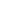 To Whom It May Concern,This letter is written to confirm that ____________________________     will be volunteering their time as a coach, assistant coach, manager or Board Member with the CHESTERMERE CRUSHERS BASEBALL Association for the 2021 season.As part of the CRUSHERS BASEBALL coaching requirements, volunteers (Coaches & Assistant Coaches) are required to complete a Coaching application and submit to an annual Background check (Criminal records).Please ensure that the Category of Information for Disclosure Part 3 – VULNERABLE SECTOR is initialed.If you require any further information regarding this request, please do not hesitate to contact me.Completed Forms should be submitted to (NO LATER than 01MAY2021)Mark Molnar, Safety Officer  (403.829.7043)  pastpresident@crushersbaseball.caRegards,Chris Wallin, PresidentCRUSHERS BASEBALL403.852.2513president@crushersbaseball.ca